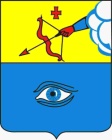 ПОСТАНОВЛЕНИЕ_26.04.2022_                                                                                                   № __13/1_ г. ГлазовО занесении на Доску почета города Глазова наименований коллективов и имен гражданВ соответствии с положением «О Доске почета города Глазова», утвержденным постановлением Администрации города Глазова от 01.02.2019 №13/2, протоколом Комиссии при Главе города Глазова по  рассмотрению документов кандидатов для занесения на Доску почета города Глазова №1 от 15.04.2021, отмечая высокие трудовые достижения коллективов предприятий, учреждений, организаций города и отдельных граждан, их вклад в социально-экономическое развитие города Глазова,П О С Т А Н О В Л Я Ю:1. Утвердить прилагаемый перечень наименований трудовых коллективов, удостоенных занесения на Доску почета города Глазова.2.  Утвердить прилагаемый список имен граждан, удостоенных занесения на Доску почета города Глазова.3.  Управлению организационной и кадровой работы Администрации города Глазова (начальник Трефилова Н.А.):3.1 организовать фотографирование граждан, чьи имена утверждены для занесения на Доску почета города Глазова;3.2 оформить Доску почета города Глазова наименованиями коллективов и фотографиями граждан.4.   Настоящее постановление подлежит официальному опубликованию.5. Контроль за исполнением настоящего постановления возложить на Руководителя Аппарата Администрации города Глазова Масленникову Ксению Александровну.УТВЕРЖДЕНпостановлением Администрации города Глазоваот  26.04.2022 № _13/1_ПЕРЕЧЕНЬнаименований трудовых коллективов, удостоенных занесения на Доску почета города ГлазоваУТВЕРЖДЕНПостановлением Администрации города Глазоваот   26.04.2022   №_13/1_СПИСОКимен граждан, удостоенных занесения на Доску почета города ГлазоваАдминистрация муниципального образования «Город Глазов» (Администрация города Глазова) «Глазкар» муниципал кылдытэтлэн Администрациез(Глазкарлэн Администрациез)Глава города ГлазоваС.Н. Коновалов№ппНаименование Руководитель 1Акционерное общество «Глазовский завод Металлист»Управляющий директор Мильчакова Анна Михайловна2Бюджетное учреждение культуры Удмуртской Республики «Историко-культурный музей-заповедник Удмуртской Республики «Иднакар» имени М.Г.ИвановойДиректорАрекеева Ольга Владимировна3Муниципальное бюджетное дошкольное образовательное учреждение  «Детский сад № 17»ЗаведующийАрасланова Алсу Мирзаяновна4Акционерное общество «Чепецкий механический завод»Генеральный директор Чинейкин Сергей Владимирович5Общество с ограниченной ответственностью  «Глазовский завод металлоизделий»Директор Горелкин Игорь Владимирович6Общество с ограниченной ответственностью  «Центр оказания услуг «Сопровождение бизнеса»Директор Поздеева Евгения Альбертовна№ппФИОДолжность и наименование организацииБалтачев Альберт МухатдисовичСтарший мастер участка тисков и станков с ЧПУ акционерного общества «Глазовский завод Металлист» Басов Дмитрий НиколаевичОператор на автоматических и полуавтоматических линиях в деревообработке 6 разряда общества с ограниченной ответственностью «Глазовская мебельная фабрика»Богданов Петр ВалентиновичПлавильщик 6 разряда цеха № 54 акционерного общества «Чепецкий механический завод»Булдакова Екатерина АркадьевнаСтарший воспитатель муниципального бюджетного дошкольного образовательного учреждения «Детский сад № 27»Булдакова Ирина МингараевнаОператор птицефабрик и механизированных ферм общества с ограниченной ответственностью «Удмуртская птицефабрика»Вечтомов Андрей ИгоревичНачальник ремонтно-промышленного цеха акционерного общества «Реммаш»Волков Артем Петрович Мастер по ремонту оборудования общества с ограниченной ответственностью «Энергоремонт»Григорьева Наталья АркадьевнаЗаведующая неврологическим отделением врач-невролог бюджетного учреждения здравоохранения Удмуртской Республики «Глазовская межрайонная больница Министерства Здравоохранения Удмуртской Республики»Данилов Андрей 
ВикторовичНачальник отдела мобилизационной работы и режима секретности Администрации города ГлазоваКараваев Алексей ВладимировичЭлектросварщик ручной сварки 7 разряда сборочно-сварочного участка общества с ограниченной ответственностью «Машиностроительный комплекс ЧМЗ»Караваева Мария БорисовнаШвея 2 разряда общества с ограниченной ответственностью Швейная фабрика «Рабочая марка»Коноплев Игорь СергеевичЗаместитель председателя  Глазовского городского центра гражданско-патриотического воспитания «Вымпел»Коротаева Ольга ЛеонидовнаРабочий по комплексной уборке и содержанию домовладений муниципального унитарного предприятия «Жилищно-коммунальное управление» муниципального образования «Город Глазов»Кривоногова Наталья КонстантиновнаНачальник отдела технического контроля обособленного подразделения публичного акционерного общества «Уралхиммаш» в г.ГлазовеМежевая Анастасия ВладимировнаГлавный технолог общества с ограниченной ответственностью «Пивоваренный завод»Мингалев Роман ЛеонидовичДиректор общества с ограниченной ответственностью «Строй-центр»Михайлов Павел ЮрьевичЗаместитель председателя Глазовского городского отделения Удмуртского республиканского отделения Всероссийской общественной организации ветеранов «Боевое Братство»Пасынкова Лариса ВитальевнаУчитель музыки и пения Муниципального бюджетного образовательного учреждения «Средняя общеобразовательная школа № 2»Поткин Сергей ЮрьевичВодитель-экспедитор автомобиля 5 разряда транспортного участка открытого акционерного общества «Ликероводочный завод «Глазовский»Салтыкова Елена АркадьевнаЗаведующая-врач клинической лабораторной диагностики клинико-диагностической лаборатории Федерального бюджетного учреждения здравоохранения «Медико-санитарная часть № 41» Федерального медико-биологического агентстваСеменова Валентина Андреевна Преподаватель бюджетного профессионального образовательного учреждения Удмуртской Республики «Глазовский технический колледж»Сергушина Татьяна ВасильевнаЧлен президиума Глазовской городской общественной организации ветеранов (пенсионеров) войны, труда, Вооруженных сил и правоохранительных органовФедотов Олег ВалерьяновичТравильщик 6 разряда цеха № 85 акционерного общества «Чепецкий механический завод»Хаймина Лариса ВитальевнаСпециалист по кадрам группы кадров и работы с личным составом ФКУ СИЗО-2 УФСИН России по Удмуртской РеспубликеХарин Николай ЮрьевичПодполковник полиции, заместитель начальника полиции Межмуниципального отдела МВД России «Глазовский» (по охране общественного порядка)Хлыбов Андрей АлександровичСлесарь по ремонту автомобилей  6 разряда  общества с ограниченной ответственностью «Управление автомобильного транспорта»Шарипов Марлен НурисламовичРуководитель группы калибровки и обслуживания медицинских изделий лаборатории калибровки и ремонта средств измерений общества с ограниченной ответственностью «Прибор-Сервис»Юферева Татьяна АлександровнаВрач-педиатр участковой детской поликлиники № 1 бюджетного учреждения здравоохранения Удмуртской Республики «Глазовская межрайонная больница Министерства Здравоохранения Удмуртской Республики»